Revised on 23-01-2023									Dated: ______________STAFF VEHICLE REQUISITIONSignature of ApplicantHead of Division/Department/SectionRegistrar Assistant Registrar (Transport)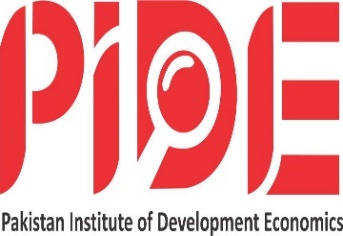 Pakistan Institute of Development EconomicsPO Box 1091, Islamabad Pakistan(Transport Section)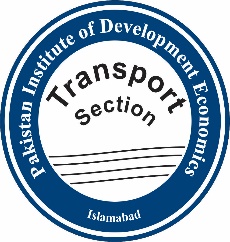 1.Name (In block letters)Name (In block letters)2.DesignationDesignation3.Other staff members to travel (if any)Other staff members to travel (if any)4.PurposePurposeOfficial(specify)4.PurposePurposeProject(Name)5.Places to be visitedPlaces to be visited6.Date of travelTime: From                          To:                  Time: From                          To:                  1.2.3.4.During office hours, the requisition must be submitted Two Hours before the travel time.For late sitting, the requisition must be submitted Two Hours before the closing hours. The vehicle will be provided for journey to residence at least Two Hours beyond the normal working hours.*Only approved requisitions will be entertained (in case of Research Staff, the relevant Division Head, Teaching Staff, the Dean of Faculty and Administration Staff, the Vice Chancellor, PIDE will approve the requisition).